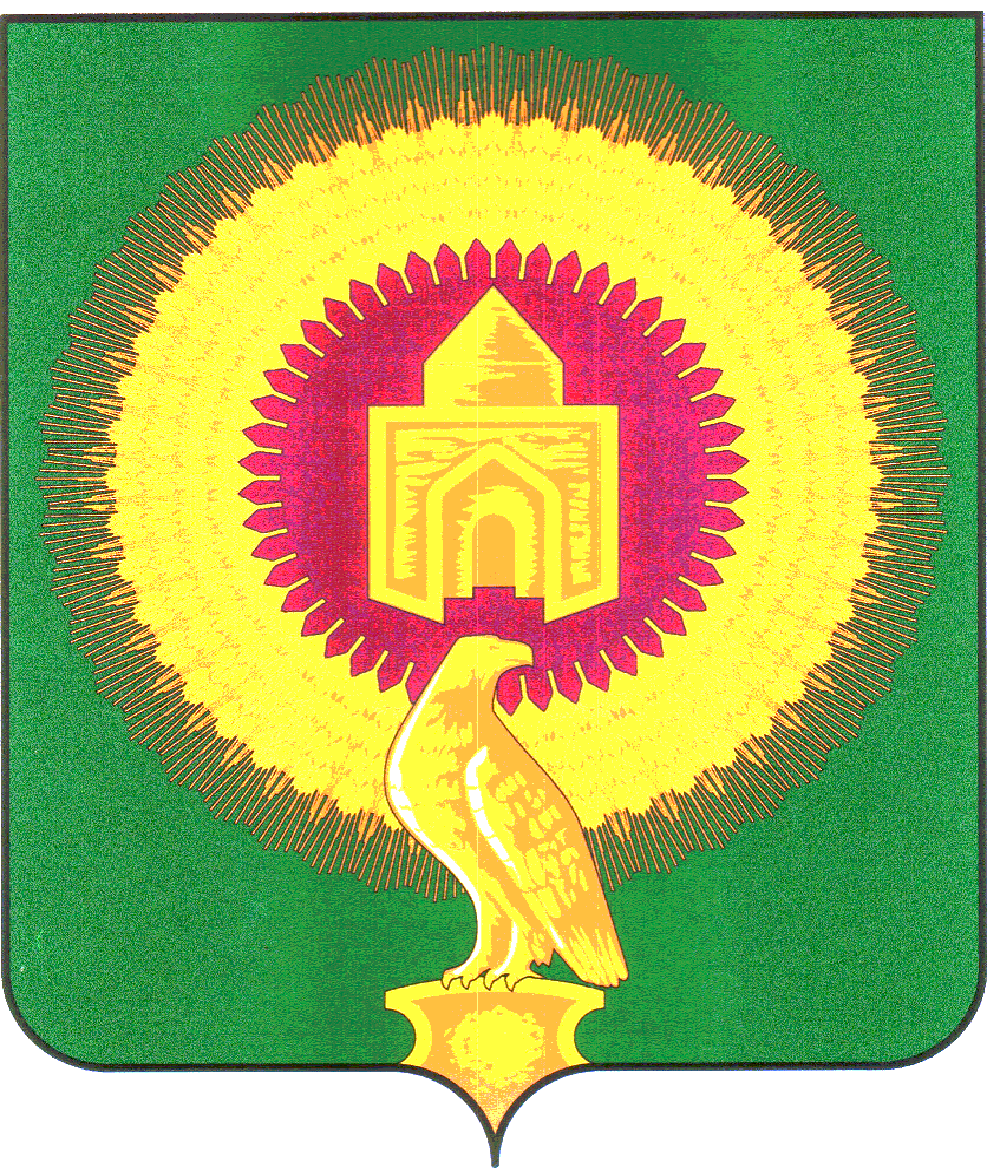 СОВЕТ ДЕПУТАТОВТОЛСТИНСКОГО СЕЛЬСКОГО ПОСЕЛЕНИЯПОСТАНОВЛЕНИЕ  № 03От 10.06.2005годаО принятии Устава Толстинского сельского поселения		Совет депутатов Толстинского сельского поселения					Постановляет:Принять Устав Толстинского сельского поселения.Устав Толстинского сельского поселения вступает в силу после государственной регистрации и опубликования с 01.01.2006г.Устав муниципального образования Толстинского сельсовета принятый постановлением Совета депутатов от 16.02.1998г № 07, изменениями дополнения к Уставу, принятые постановлениями Совета депутатов от 01.08.1998г. № 09, от 10.04.2001г. № 05, от 27.09.2004г. № 13 признать утратившим силу с 01.01.2006г.Глава Толстинского сельского поселения				Б.Ф.Полищук